DET REFLEKTERENDE TEAM (Idé 5.5)DET REFLEKTERENDE TEAM (Idé 5.5)DET REFLEKTERENDE TEAM (Idé 5.5)Tid: ca. 30 minutter per rundeDeltagere:• Fokusperson (fortæl om en aktivitet fra egen praksis)• Interviewer• Reflekterende team (2-5 personer)• Evt. poet (skriver et lille digt undervejs, som læses op som det allersidste)Tid: ca. 30 minutter per rundeDeltagere:• Fokusperson (fortæl om en aktivitet fra egen praksis)• Interviewer• Reflekterende team (2-5 personer)• Evt. poet (skriver et lille digt undervejs, som læses op som det allersidste)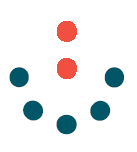 10 minutterInterview.Det reflekterende team lytter.Forslag til interviewspørgsmål:• Fortæl om en sprogudviklende aktivitet eller et sprogudviklende forløb.• Hvordan passer aktiviteten på Bromodellen?• Hvordan hænger aktiviteten sammen med andre aktiviteter? Hvad kommer før/efter?• Hvordan ville en Sproglup på aktiviteten se ud?• Hvordan skal eleverne bruge sproget?• Hvordan kan eleverne bruge flersproglige resurser?• Hvordan vægter du, hvad eleven laver hjemme og i klassen?• Hvordan oplevede eleverne/en bestemt elev det?• Hvad er det vigtigste, du har lært af det, du fortæller om?• Hvad er den vigtigste pointe for dig om sprogudvikling?• Hvad undrer/udfordrer dig nu?• Hvilke dilemmaer ser du?• Hvad vil du helt konkret gøre nu? Sammen med hvem?• Hvad kunne du ønske dig nu? Af hvem?Forslag til interviewspørgsmål:• Fortæl om en sprogudviklende aktivitet eller et sprogudviklende forløb.• Hvordan passer aktiviteten på Bromodellen?• Hvordan hænger aktiviteten sammen med andre aktiviteter? Hvad kommer før/efter?• Hvordan ville en Sproglup på aktiviteten se ud?• Hvordan skal eleverne bruge sproget?• Hvordan kan eleverne bruge flersproglige resurser?• Hvordan vægter du, hvad eleven laver hjemme og i klassen?• Hvordan oplevede eleverne/en bestemt elev det?• Hvad er det vigtigste, du har lært af det, du fortæller om?• Hvad er den vigtigste pointe for dig om sprogudvikling?• Hvad undrer/udfordrer dig nu?• Hvilke dilemmaer ser du?• Hvad vil du helt konkret gøre nu? Sammen med hvem?• Hvad kunne du ønske dig nu? Af hvem?10-15 minutterDet reflekterende team interviewer, og fokusperson lytter.Det reflekterende team deler deres refleksioner med hinanden og giver bud på mulige nye sammenhænge og perspektiver på det, de har hørt.De kan dele egne erfaringer eller undre sig og give bud på relevante spørgsmål, der opstår. De kan godt udfordre fortællingen, hvis de oplever, at der ligger fastlåste antagelser eller stereotyper i den, men skal være konstruktive og anerkendende.Forslag til sætningsstartere for det reflekterende team:• Jeg får øje på sprogudvikling …• Jeg ser mulighed for elevaktivitet …• Jeg lægger mærke til stilladsering …• Det undrer mig …• Det er interessant, at hun/han siger …• Jeg lagde mærke til, at …• Hvad mon der ville ske, hvis …• Det kunne være vildt, hvis …• Jeg genkender Bromodellen …Det reflekterende team deler deres refleksioner med hinanden og giver bud på mulige nye sammenhænge og perspektiver på det, de har hørt.De kan dele egne erfaringer eller undre sig og give bud på relevante spørgsmål, der opstår. De kan godt udfordre fortællingen, hvis de oplever, at der ligger fastlåste antagelser eller stereotyper i den, men skal være konstruktive og anerkendende.Forslag til sætningsstartere for det reflekterende team:• Jeg får øje på sprogudvikling …• Jeg ser mulighed for elevaktivitet …• Jeg lægger mærke til stilladsering …• Det undrer mig …• Det er interessant, at hun/han siger …• Jeg lagde mærke til, at …• Hvad mon der ville ske, hvis …• Det kunne være vildt, hvis …• Jeg genkender Bromodellen …5-10 minutter Interviewet afsluttes.Har samtalen givet anledning til nye refleksioner?Er der kommet nye perspektiver?Evaluering af processen.Har samtalen givet anledning til nye refleksioner?Er der kommet nye perspektiver?Evaluering af processen.Evt. 3 minutterPoeten læser sit digt op.